PROJECT FINAL REPORT ON WP5 DISSEMINATION AND EXPLOITATIONTablesTable 1: WP 5 Deliverables/results/outcomes	7Table 2: Framework for targeting the system change by implementing the task in WP5.	8Table 3: Framework for monitoring dissemination and exploitation activities.	8Table 4: Template for r monitoring scientific publications.	9Table 5: Presentation activities BUGI WP5.	11Table 6: Journal activities BUGI WP5.	14Table 7: Media activities BUGI WP5.	15FiguresFigure 1: Response to question “What are the highlights of BUGI project for you” provided by BUGI partners at the Activity 3.4. Workshop on Distance Learning of the Erasmus+ project Western Balkans Urban Agriculture Initiative – BUGI (586304-EPP-1-2017-BA-EPPKA2-CBHE-JP) in Donja Gorica, September 6th, 2019.	6Figure 2: WP5 contributed to promoting urban agriculture at different scales.	10Figure 3: Green entrepreneurship portal web-page.	17Figure 4: Green entrepreneurship portal: Example for BiH.	18Figure 5: Green entrepreneurship portal: Example for Montenegro.	18Figure 6: Green entrepreneurship portal: Example for Kosovo.	19DOCUMENT CONTROL SHEETVERSIONING AND CONTRIBUTION HISTORYIntroductionWestern Balkans Urban Agriculture Initiatives-BUGI (586304-EPP-1-2017-1-BA-EPPKA2-CBHE-JP) is an ERASMUS+ Capacity Building project in the field of Higher Education, funded by the European Commission in 2017. The BUGI project is composed of 8 partners representing 3 EU member states (Slovenia, Italy and Germany) and 3 Western Balkans states (Bosnia and Herzegovina, Montenegro and Kosovo). WP5 aimed at dissemination and exploitation activities that ensured visibility of the project activities, outcomes, achievements, and regular information dissemination for specific and general public, enhancing communication with target groups. This is a final report for WP5: dissemination and exploitation. To achieve the aim WP5 focused developing Dissemination Strategy. WP team developed, promoted and administrated project visual identity: logo, Website with on-line database, Distance learning platform, Green Entrepreneurship E portal and android application, project social medias pages.The dissemination of project results was done by utilizing all available Internet communication channels: project websites, project social media pages and networks. WP program country coordinator was involve in monitoring and evaluating the Green Entrepreneurship tools from different perspectives (economical, social, etc) while partner HEI co lead organization was responsible for developing and maintaining promotional material, website, and other project products in partner country languages.WP team will established strategies and methodologies which ensured ongoing contacts with specific public-potential beneficiaries and stakeholders: SMEs, farmers unions, Start-ups organizations, NGOs, HEIs and academic staff, similar UA projects and professionals (at the international level).  WP team designed campaigns for general public which will educate and raise awareness about UA principles and benefits but in the same time reach out to potential beneficiaries. To reach students, public campaigns were organized in partners HEIs campus. At the end of the project open door event at partner HEIs was implemented to present project outcomes. To reach urban population social medias, printed posters, flyers, open door events were used.Public decision makers were invited to open door event. City-adjusted farm strategies were be presented to local authorities. By the well established contacts with governance bodies partner HEIs presented project outcomes. UA international conference was organized to reach important international UA stakeholders. During this event project outcomes were be presented. New networks and future collaborations were at the hart important outcomes of this conference. Project delivered papers to relevant international conferences or scientific journals on project implementation and achieved results.Curriculum and LLL programs, based on analysis of current and future needs, will significantly contribute to the project sustainability and exploitations and students/trainees employability. The institutional recognition, curriculum accreditation, continuity of delivery of training courses to businesses and farmers, publications and learning infrastructure provided by the project, will ensure that the project sustainability and project outcomes exploitation is distributed beyond the lifetime of the project.Some of the values, beliefs and outcomes of urban agriculture that WP5 partners wanted to bring across to different levels of society are presented in Figure 1.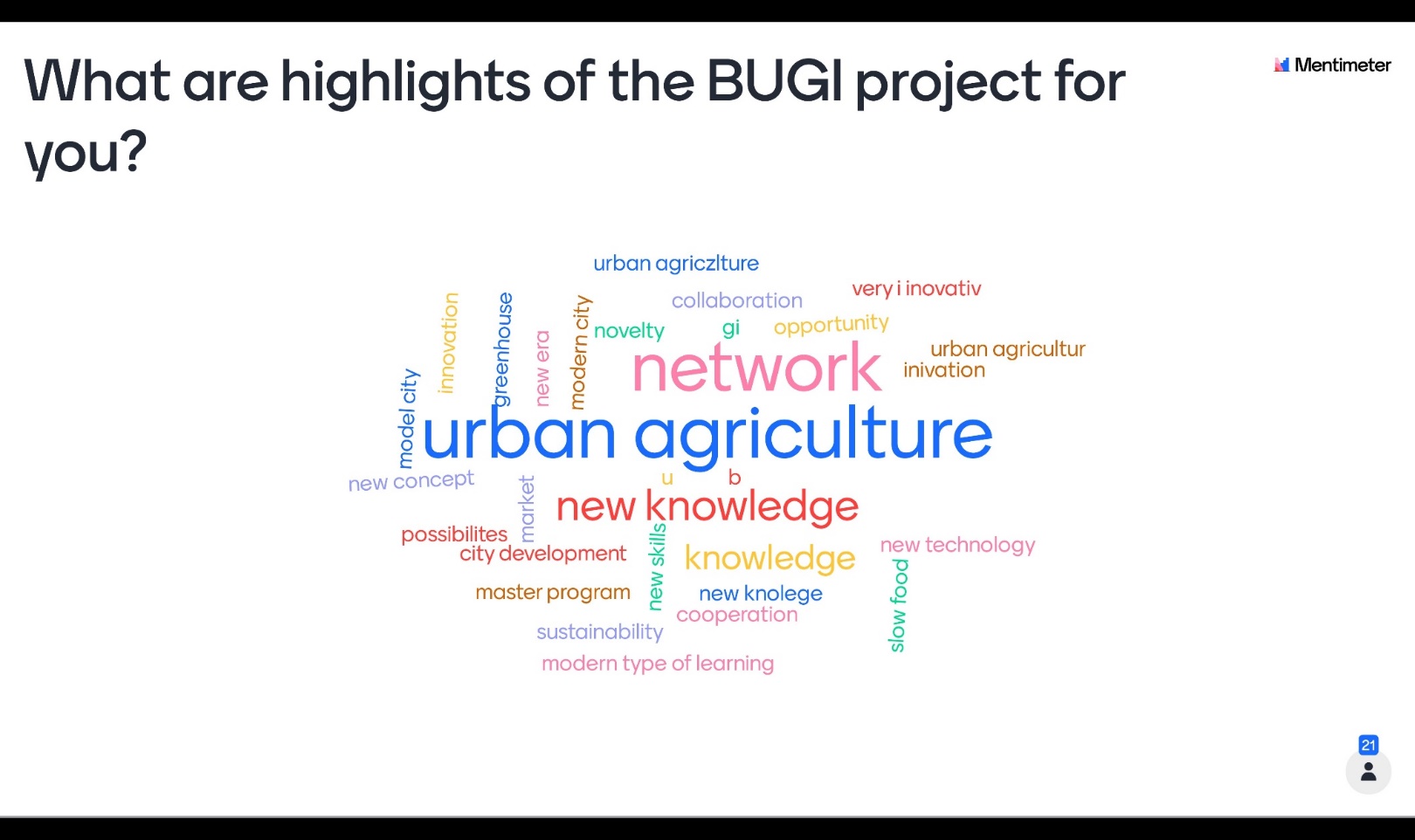 Figure 1: Response to question “What are the highlights of BUGI project for you” provided by BUGI partners at the Activity 3.4. Workshop on Distance Learning of the Erasmus+ project Western Balkans Urban Agriculture Initiative – BUGI (586304-EPP-1-2017-BA-EPPKA2-CBHE-JP) in Donja Gorica, September 6th, 2019.Related assumptions and risksAt the beginning of WP 5 the following assumptions were identified that later provided the basis for running the activities under the WP5:Public has high interests for agriculture/gardening, ecology, architecture and urban living;Social medias (Facebook, Tweeter, etc) are part of everyday life for most of urban dwellers;SMEs and farmers are interested to improve their production:Risks:Slowness of staff to posts articles and news;Enterprises and farmers do not have time or don’t recognize their interests;The dissemination activities missed urban stakeholders;Inadequate project promotion messages;Inadequate level of project visibility due to partners’ lack of commitment to use project corporate signs and dissemination tools.TasksThe following task were planned under the WP5 (Table 1:):To create the dissemination plan (completed);To develop, promote and administrate project logo, websites and social medias pages (completed); To develop, promote and maintain ongoing communication at local, regional and international level with potential beneficiaries (completed);To create promotional material (completed);To organize and implement general and specific campaigns for promotion of project results (completed);To organize general UA and alternative marketing and sales channels (e.g. CSA, farmer markets, box schemes / delivery services, care farming, rent-a-field concepts, etc.) (completed).Plan, organize and implement events (info days, open door days and UA international conference) (completed).Based on these task Deliverable, result sand outcomes of individual tasks are show in Table 1. Table 1: WP 5 Deliverables/results/outcomesMethodologyTo evaluate the WP5 dissemination and exploitation activities within the project. Following the Moore et al. (2015) system change framework, the following three main questions outlined by the final report are:Scale Deep: How impactful was BUGI project in terms of reaching cultural roots through dissemination activities; and how did it change values and beliefs with respect to urban agriculture?Scale Up: What are the main scientific findings of the BUGI project and what is their relevance for laws and policies aiming at developing urban agriculture at different levels (e.g. EU, regional, and local scale)?Scale Out: What impact did the BUGI project reach in terms of replication and dissemination, and which target groups and communities did it influence the most?Table 2 explains the predominant system change level goal by WP5 tasks with respect to urban agriculture through dissemination and exploitation of BUGI project results.Table 2: Framework for targeting the system change by implementing the task in WP5.To follow the activities under specific task of WP a monitoring framework was established by the lead partner (UL) to follow the progress of project partners under WP5. An excel spreadsheet monitoring template for continuous following of the activities was updated by project partners regularly and serves as an input for the final WP5 report. The structure of the monitoring template is shown in Table 3 and Table 4. Table 3: Framework for monitoring dissemination and exploitation activities.Table 4: Template for r monitoring scientific publications.ResultsFigure 2 summarises WP activities. WP5 contributed to promoting urban agriculture at different scales with a least 13 event presentations, 4 journal activities and 7 media activities. Together this is 24 dissemination activities, on average that is 6 events per year, or one event every two months.Figure 2: WP5 contributed to promoting urban agriculture at different scales.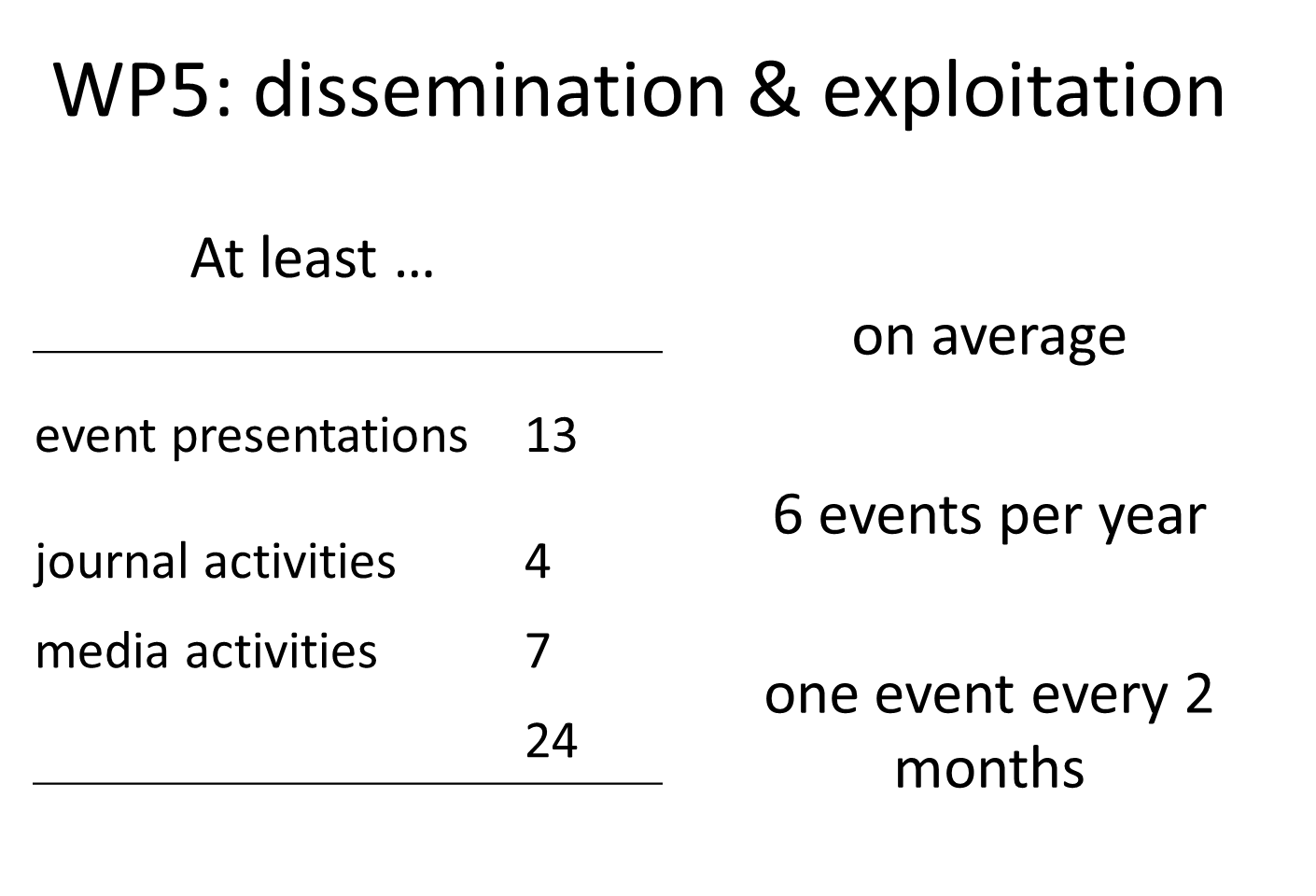 Table 5: Presentation activities BUGI WP5.Table 6: Journal activities BUGI WP5.Table 7: Media activities BUGI WP5.Although the green entrepreneurship portal (reachable at https://greenentrepreneurship.bugi.unsa.ba/) has been running for only about half a year it is already evident that its expanding on its capacity and its relevance in the Western Balkans region. The web page and application provides entrance to local urban agriculture product in three countries, Bosnia and Hercegovina, Montenegro and Kosovo.The level and type of portal development is different in all three countries. The portal for BiH focuses large number of food and cosmetic products (over 100) and fertilisation and growing equipment for urban farming. The focus is really on easy access to local products (select, buy, get delivered) (Figure 4). The portal for Montenegro offers products presented as an offer with emphasis on easy access and produced (get to know producer) (Figure 5). Whereas the portal for Kosovo is only at its initial stage, offering only representation of possible suppliers without a real option for an easy access to buying the goods (Figure 6).Although it is too early for a full evaluation of direct socio-economic and environmental impacts that the green entrepreneurship portal has, its thriving use and its numerous products that are offered to support local supply of goods and services indicates the socio-economic and possibly favourable environmental impact is increasing.Figure 3: Green entrepreneurship portal web-page.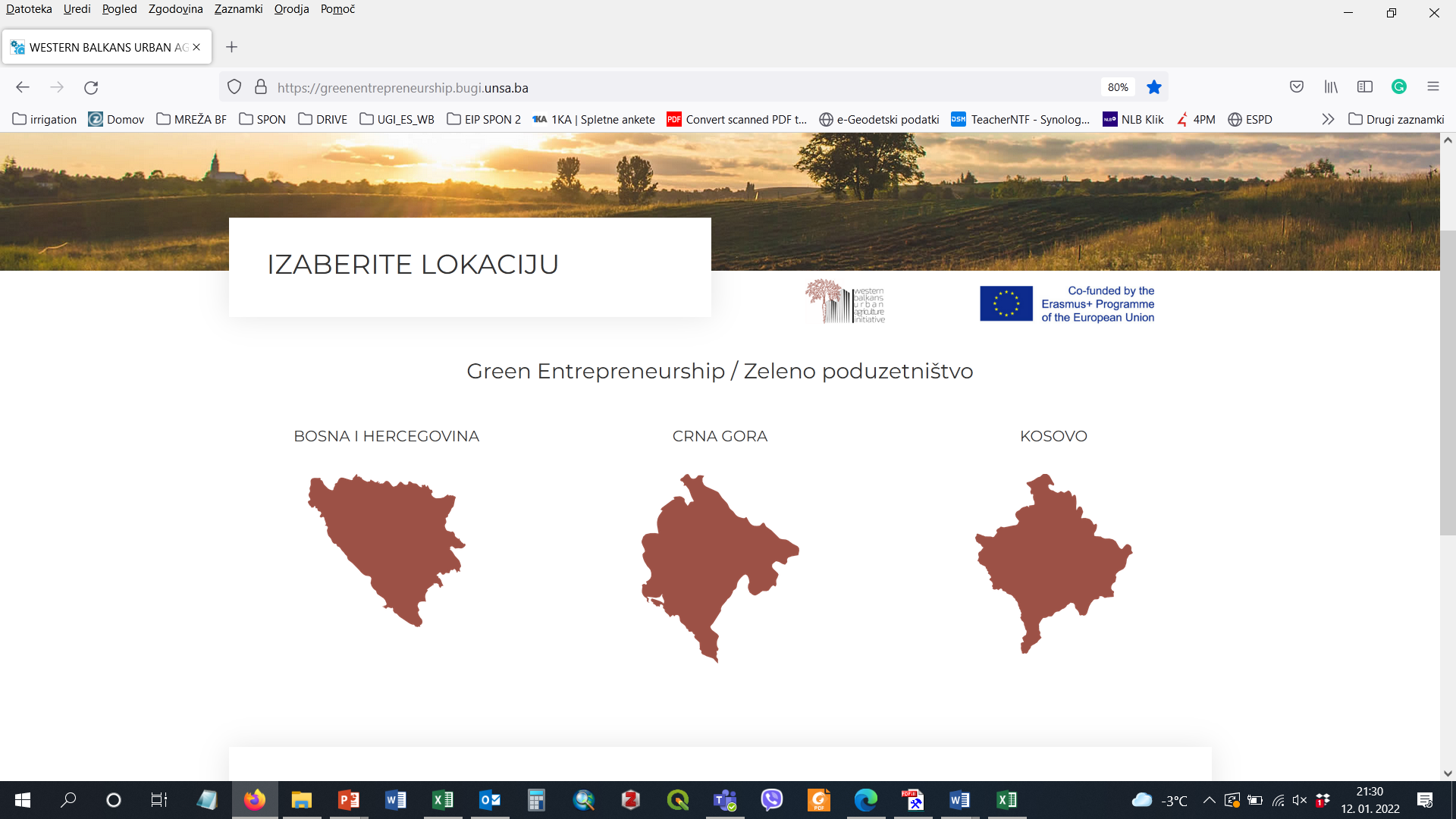 Figure 4: Green entrepreneurship portal: Example for BiH.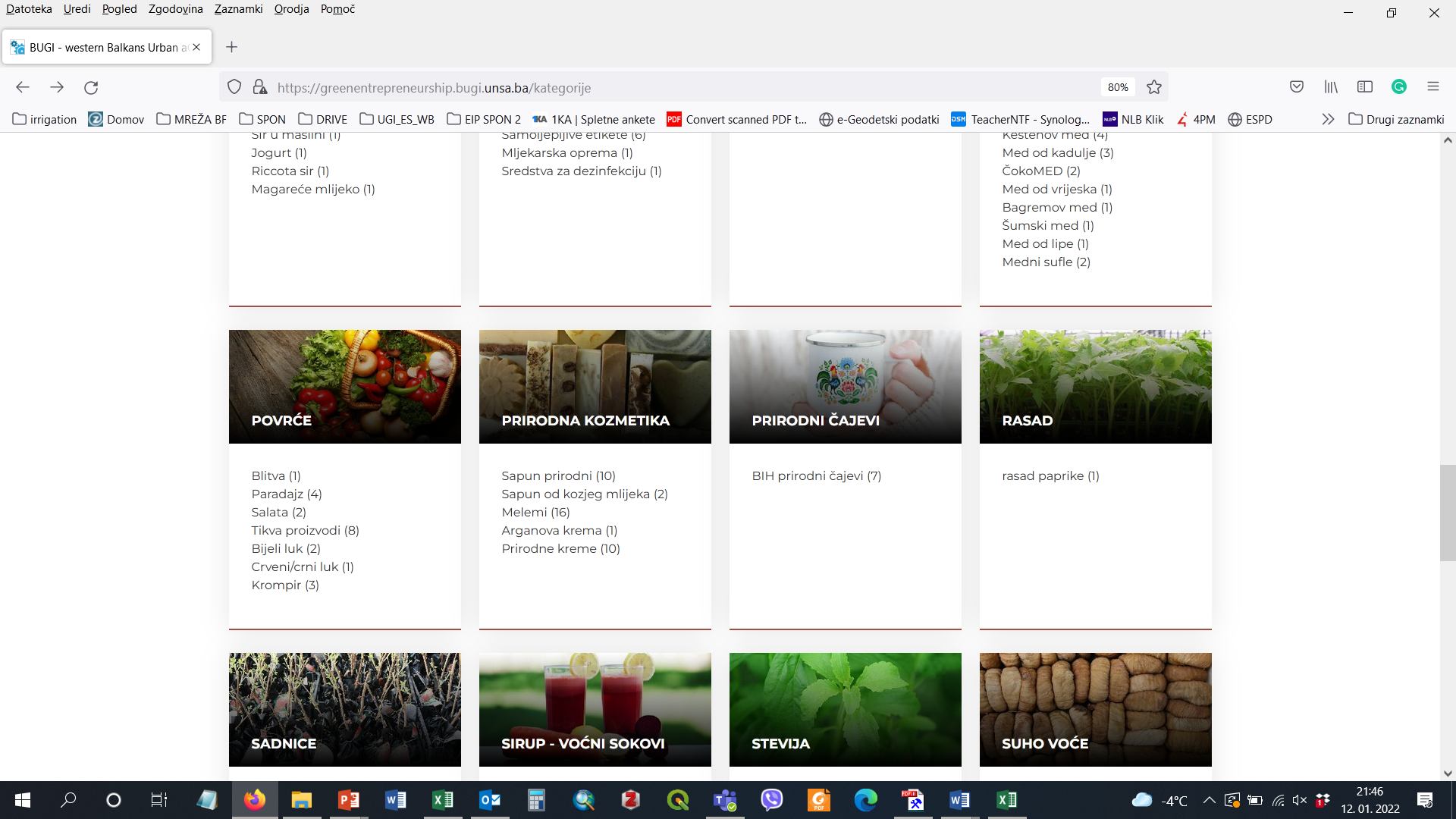 Figure 5: Green entrepreneurship portal: Example for Montenegro.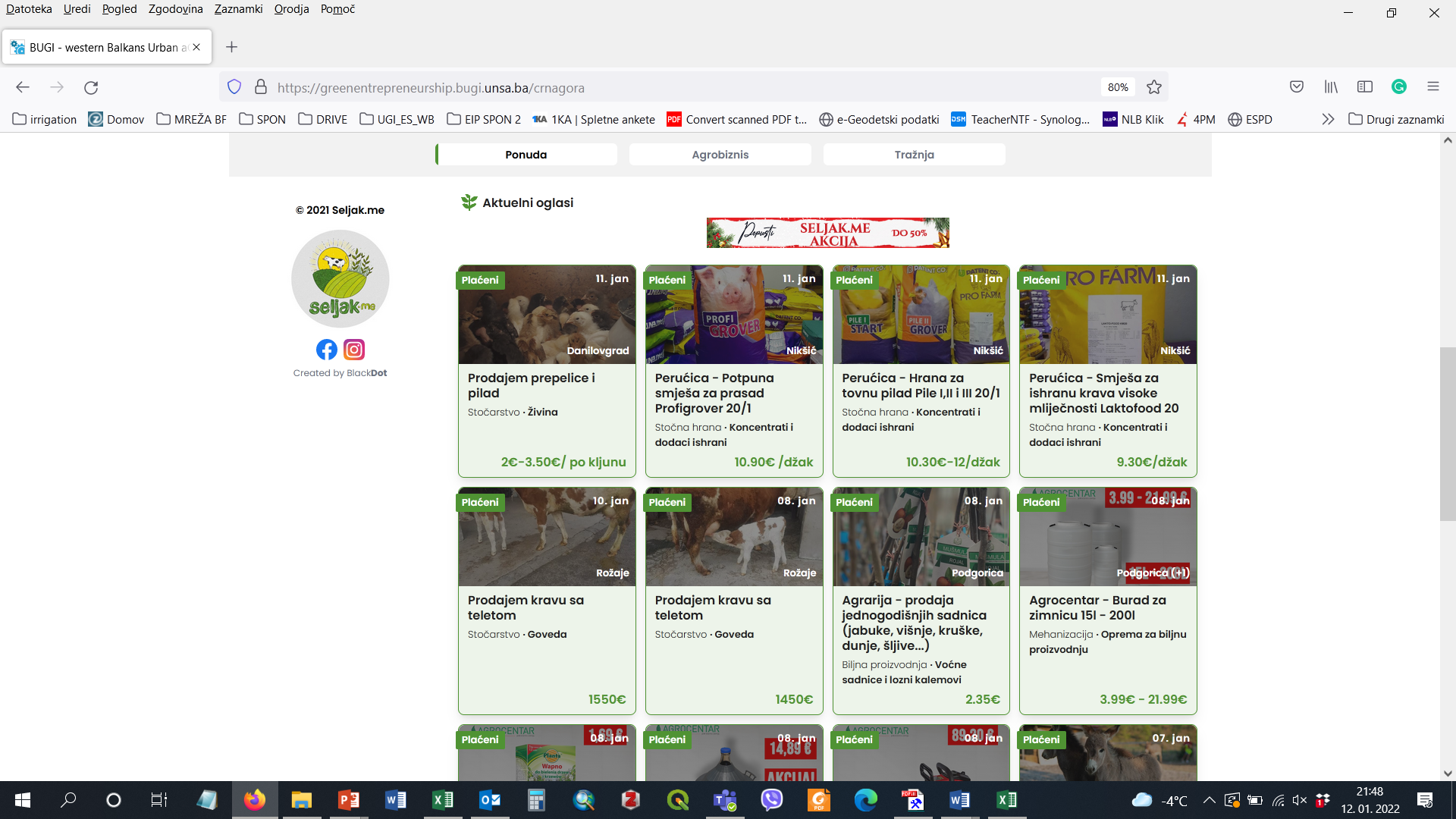 Figure 6: Green entrepreneurship portal: example for Kosovo.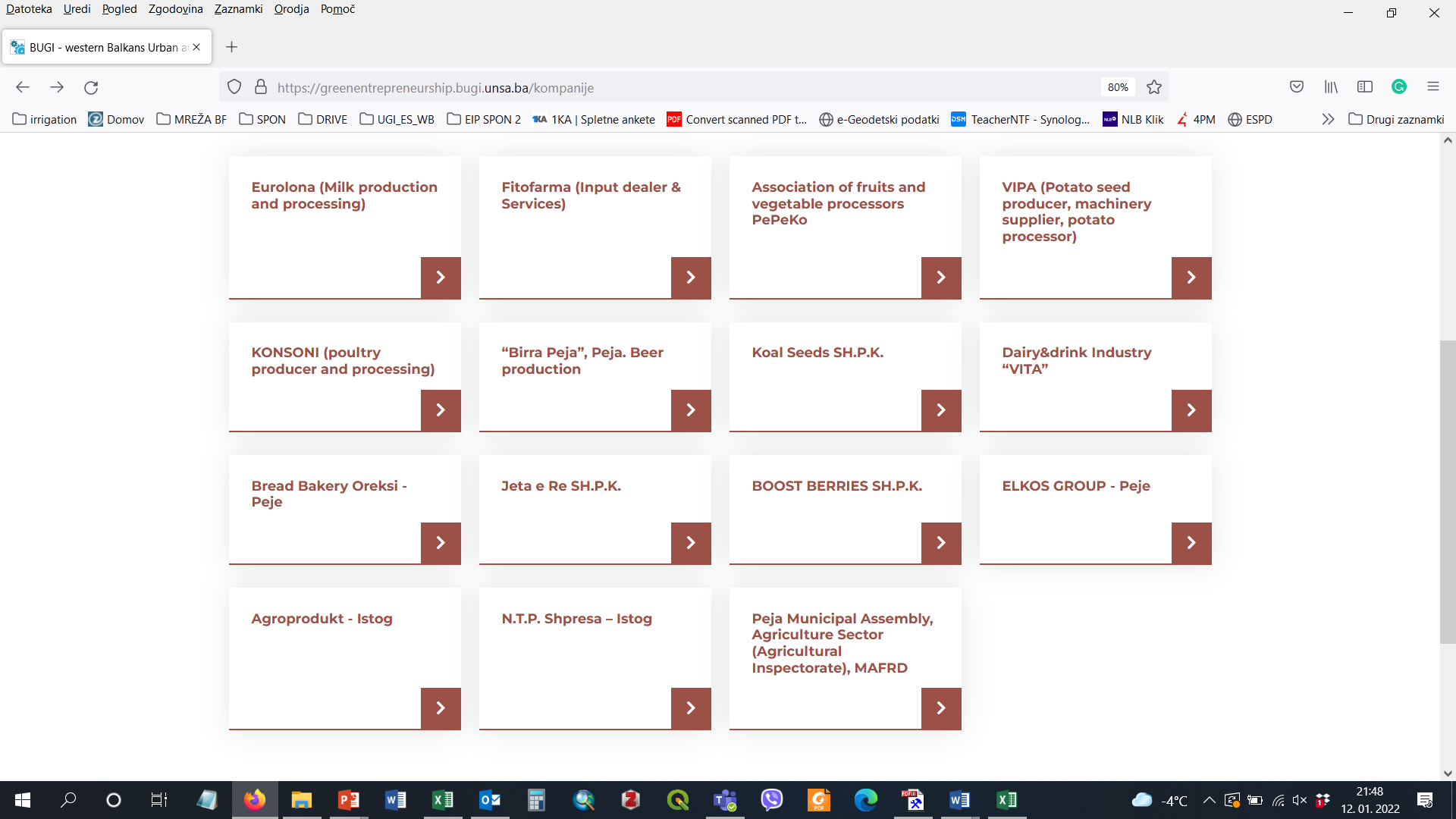 ConclusionsThe WP5 has followed its strategy and fully provided the panned tasks and deliverables. Dissemination that supports BUGI outputs and results and the exploitation of results was ensured through project web site and social media channels, green entrepreneurship, distance learning platform, project promotional materials, scientific contributions, info days, open door day and final conference.Dissemination to help reach high project impact in terms of reaching cultural roots (i.e. changing habits to buying local) was most intensely targeted and partially already achieved by organising an alternative marketing and sales channels (e.g. CSA, farmer markets, box schemes / delivery services, care farming, rent-a-field concepts, etc.) through green entrepreneurship portal.To scale-up the project outcomes and results related to advancing approaches for bringing together more efficiency education, research and business in the context of urban agriculture, several scientific publication have been published by the project partners. These provide the basis for further development of laws and policies aiming at developing urban agriculture at different levels (e.g. EU, regional, and local scale), that was supported by strong promotion and ongoing communication at local, regional and international level with potential beneficiaries (consumers, suppliers).Scaling out for promoting replication and dissemination was efficiently established by administrate project logo and project website, social media channels,  promotional materials, campaigns for promotion of project results, organised alternative marketing and sales channels, info days, open door days and international conference. Stakeholders targeted by these activities were general public, public decision making bodies, national and international organizations,  entrepreneurial sector (SMEs, farmers unions, farmers, start-up companies, etc.), local public decision making bodies (departments for urban planning, agriculture, ecology, etc.), actors outside consortium and faculties (agriculture, economics, applied science, social science, architecture, etc.) and students.ReferencesMoore M.L., Ridell D., Vocisano D., 2015. Scaling Out, Scaling Deep, Scaling Up, Scaling Deep. Strategies of Non-profits in Advancing Systemic Innovation. The Joiurnal of Corporate Citizenship, 58BUGI Description of work, 2018: 37 p.Project Acronym:BUGIProject Full Title:Western Balkans Urban Agriculture InitiativeProject No.:586304-EPP-1-2017-BA-EPPKA2-CBHE-JPFunding SchemeErasmus PlusCoordinator:University of SarajevoProject Start Date:October 15, 2017Project Duration:48 monthsTitle of Document:BUGIWork Package:WP 5 Dissemination and exploitationLast Version Date:04/10/2021Status:FinalDocument Version:v.03File Name:Dissemination strategy Number of Pages:20Dissemination Level:InternalVersionDateRevision DescriptionPartner responsiblev.0110/09/2021First draft versionRozalija Cvejić (BF UL)v.0224/09/2022Second draft versionRozalija Cvejić (BF UL), University Mostarv.0304/10/2021Final versionRozalija Cvejić (BF UL)NoTitleType5.1.Dissemination StrategyReport5.2.Project web site and social media channelsService/product5.3. Green EntrepreneurshipService/product5.4.Distance learning platformService/product5.5.Project promotional materialsService/product5.6.Scientific contributionsService/product5.7.Info days, open door day and UA conferenceEvent5.8.Interim and final report on dissemination and exploitationReportWP5 tasksSystem change level goalSystem change level goalSystem change level goal1. To create the dissemination plan;Scale out2. To develop, promote and administrate project logo, websites and social medias pages;Scale out3. To develop, promote and maintain ongoing communication at local, regional and international level with potential beneficiaries;Scale up4. To create promotional material;Scale out5. To organize and implement general and specific campaigns for promotion of project results;Scale out6. To organize general UA and alternative marketing and sales channels (e.g. CSA, farmer markets, box schemes / delivery services, care farming, rent-a-field concepts, etc.).Scale DeepScale out7. Plan, organize and implement events (info days, open door days and UA international conference).Scale upScale outFieldDetails (to be filled by partner(s))Partner(s) responsible TitleDate of disseminationShort description of work performed (2-3 sentences about the dissemination)Type of dissemination action (1)Target Audience (2)Size of audienceBenefits for project (2-3 sentences)Relevance to specific work in BUGI (WP, task, overall objectives, etc)Comments/feedback from target AudienceTitle of the publicationAuthorsTitle of the periodicalPublisherPlaceYearRelevant pagesTYPE OF EVENTNAME OF EVENT
(please add name of event during which presentation/session/workshop was held)DATE(s) of event
(Format: DD.MM.YYYY)PLACEMain IMPLEMENTER (partner)TYPE OF AUDIENCESIZE of audience (approx.)PRESENTATION/WORKSHOP TITLE 
(+ number of slides on BUGI or info on how the project was promoted in case no presentation given)EVENT LEVEL (please insert: LOCAL or REGIONAL or NATIONAL or EUROPEAN or INTERNATIONAL level)COUNTRIES ADDRESSED
(if applicable  - please insert country names)WEBLINK for eventOther evidence availableRemarksPresentation of BUGI projectNational Erasmus+ Information Day in BiH 201813.11.2018UNSAErasmus Office in B6H and UNSANational Erasmus+ Information Day in BiH 2018over 145presentation 15 slidesNationalBAhttps://www.erasmusbih.com/bs/novosti/national-erasmus-information-day-in-bih-2018Presentation of BUGI projectNational Erasmus+ Information Day in BiH 201712.11.2017.University Banja LukaErasmus Office in B6H and University Banja LukaNational Erasmus+ Information Day in BiH 2017over 100presentation 15 slidesNationalBAhttps://www.erasmusbih.com/index.php/news/193-national-erasmus-information-day-in-bih-2017INFO DAYINFO DAY of BUGI Project43462UNSAPPF UNSAhttp://www.unsa.ba/en/doga%C4%91aji/bugi-project-presentationINFO DAYover 30presentation 15 slidesNationalBAhttp://www.unsa.ba/en/doga%C4%91aji/bugi-project-presentationhttps://ppf.unsa.ba/clanak.php?ID=552Meeting with Municioality Stari Grad SarajevoMeeting with Municioality Stari Grad Sarajevo21.12.2017.MUNICIPALITY STARI GRAD, SARAJEVOMEETING AT THE MUNICIPALITY STARI GRAD, SARAJEVOBASajam Interio 2019Sjama namještaja Interio 201913.-17.3.2019BAMeeting with Municipality Novo Sarajevo, SarajevoUNSA13.12.2017.Skenderija, SARAJEVOParticipantsover 1000Presentation of project and students achivementinternational levelBAPresentation of BUGI consumer preferences survey at Conference30th INTERNATIONAL SCIENTIFIC-EXPERT CONFERENCE OF AGRICULTURE AND FOOD INDUSTRY
Sarajevo, September 26 – 27, 201926/27.09.2019Sarajevo, BiHUNSAConference participants (Scientists, Students)2514 slides / Presentation in Agricultural economcis sessioninternational levelinternational, especially Western Balkan countries, but also beyond (Italy, …)https://ppf.unsa.ba/uploads/Agri/FINALNA%20AGENDA%20KONFERENCIJA%202019%2023_09_2019.pdfOpen Door of BUGI ProjectOpen Door of BUGI Project44342Sarajevo, BiHUNSAProject partners, students and companiesover 30Presentation 15 slidesinternational levelBAhttps://www.bugi.unsa.ba/open-door-of-erasmus-project-western-balkans-urban-agriculture-initiative-bugi/Presentation of GREEN ENTREPRENEURSHIP E PORTAL AND ANDROID APPLICATIONPresentation of GREEN ENTREPRENEURSHIP E PORTAL AND ANDROID APPLICATION27.05.2021.Sarajevo, BAUNSAProject partners, students and companies25Presentation 28 sldesInternational levelBAhttps://www.bugi.unsa.ba/online-promotion-and-training-presentation-of-green-entrepreneurship-e-portal-and-android-application/Presentation of BUGI consumer preferences survey at Conference30th INTERNATIONAL SCIENTIFIC-EXPERT CONFERENCE OF AGRICULTURE AND FOOD INDUSTRY
Sarajevo, September 26 – 27, 201926/27.09.2019Sarajevo, BiHSWUASConference participants (Scientists, Students)2514 slides / Presentation in Agricultural economcis sessioninternational levelinternational, especially Western Balkan countries, but also beyond (Italy, …)https://ppf.unsa.ba/uploads/Agri/FINALNA%20AGENDA%20KONFERENCIJA%202019%2023_09_2019.pdfVisit of Chinese Delegation (Agricultural and Rural Development Ministry of China) at SWUAS, Department of Agriculture, Soest; Presentation of running international projects including BUGI43444UNSAUNSAPPF UNSA and EGE UNIVERSITY28Research activities of the UNSA (slides connected to BUGI: 10 slides)international levelINFO DAYSUDG Open doors23/04/2018University Donja GoricaUDG MontenegroHigh scool seniors, students15012 slides presentatuonNationalScience festivalDani nauke9-12/10/2018Capital plaza PodgoricaUDG MontenegroStudents, general public30014 slides presentationNationalhttp://daninauke.me/category/festival-2018/Cluster Meeting of CBHE projects focusing on the Curriculum Development29/11/2018University MontenegroUDG MontenegroHEI personnel2510 slides presentationNationalPresentation of BUGI consumer preferences survey at Conference30th INTERNATIONAL SCIENTIFIC-EXPERT CONFERENCE OF AGRICULTURE AND FOOD INDUSTRY
Sarajevo, September 26 – 27, 201926/27.09.2019Sarajevo, BiHSWUASConference participants (Scientists, Students)2514 slides / Presentation in Agricultural economcis sessioninternational levelinternational, especially Western Balkan countries, but also beyond (Italy, …)https://agriconference.ppf.unsa.ba/Main PUBLISHER (partner)DATE of publicationJOURNAL TITLEJOURNAL LEVEL (please insert: NATIONAL or EUROPEAN or INTERNATIONAL level)COUNTRIES ADDRESSEDARTICLE TITLEArticle AUTHOR(s)No. of copies issuedNo. of people reached (approx.)WEBLINK of articleEvidence availableComments(Format: YYYY.MM.DD)(if applicable - please insert country names)Alma Mater Studiorum University of Bologna2019Urban Farm2019-Book Finale ChallengeinternationalItalyWestern Balkans Urban Agriculture Initiative-BUGIUniversity Sarajevo2019Radovi poljoprivredno-prehrambenog fakulteta univerziteta u SarajevuBosnia nad HerzegovinaENTREPRENEURIAL EDUCATION SKILLS IN URBAN AGRICULTURE OF BOSNIA AND HERZEGOVINAAlen Mujčinović, Sabrija Čadro, Mirza Uzunović, Merima Makaš, Petar Glamočlija, Pakeza Drkendahttps://www.researchgate.net/publication/338775850_ENTREPRENEURIAL_EDUCATION_SKILLS_IN_URBAN_AGRICULTURE_OF_BOSNIA_AND_HERZEGOVINAAlma Mater Studiorum University of Bologna2020Acta Hortic. 1279. ISHS 2020. DOI 10.17660/ActaHortic.2020.1279.7Promoting education and training in urban agriculture building on international projects at the Research Centre on Urban Environment for Agriculture and BiodiversityG. Pennisia, F. Magrefi, N. Michelon, G. Bazzocchi, L. Maia, F. Orsini, E. Sanyé-Mengual and G. Gianquintohttps://www.actahort.org/books/1279/1279_7.htmXXX IHC – Proc. VII International Conference on Landscape and Urban HorticultureTITLE OF MEDIUM
(e.g. name of the newspaper/magazine, name of the website, name of TV network  etc.)Main IMPLEMENTER (partner)DATE of publication
(Format: YYYY.MM.DD)PLACE
(if applicable)TITLE OF PUBLICATION/ ACTIVITYEVENT LEVEL (please insert: LOCAL or REGIONAL or NATIONAL or EUROPEAN or INTERNATIONAL level)Countries addressed
(if applicable - please insert country names)No. of copies issuedNo. of people reached (approx.)WEBLINKEvidence availableCommentsTelevizija Kantona SarajevoUNSA09.11.2018.Televizija Kantona SarajevoIntroduction and presentation of BUGI projectBosnia and Herzegovina https://we.tl/t-gECTGdZ2qqwww.unmo.ba www.af.unmo.ba Oslobođenje Bljesak info Pogled.ba UNMO5th of February 2019Agromnediterranean faculty Dzemal Bijedić University of MostarPresentation of University international and scientific-reserach projects as part of the activites of "42 godišnjica Univerziteta "Džemal Bijedić"u Mostaru"NATIONALBosnia and Herzegovina39 attended the presentation https://www.oslobodjenje.ba/vijesti/bih/zapocelo-obiljezavanje-42-godisnjice-univerziteta-dzemal-bijedic-431112? https://www.bljesak.info/sci-tech/obrazovanje/predstavljeno-18-znanstveno-istrazivackih-i-medunarodnih-projekata-na-unimo/261690 https://www.facebook.com/af.unmo.ba/photos/pcb.1436839423119547/1436839326452890/?type=3&theaterAttendence sheet Darovi prirode UNSA29.12.2019.Televizija Kantona SarajevoYoutube videonationalBosnia and Herzegovinahttps://www.youtube.com/watch?v=97g8t84ardAImpuls znanjaUNSA11.03.2019.AMT Studio, TV Vogošća, Youtube videonationalBosnia and Herzegovinahttps://www.youtube.com/watch?v=c34r3sgfUU8Sarajevska špicaUNSA44342Televizija Kantona Sarajevo Youtube videonationalBosnia and Herzegovinahttps://www.youtube.com/watch?v=GIUrViI37iUWebsite South-Westphalia University of Applied Sciences www.fh-swf.deSWUASin 2018https://www4.fh-swf.de/de/home/ueber_uns/standorte/so/fb_aw/forschungundprojekte_1/aktuelleforschungsprojekte/kompetenzschwerpunkt___landwirtschaft_in_ballungsraeumen__/bugi/Index.phpWeb text providing basic information on BUGI project for German speaking peopledue to German language it should be considered to be on national levelBUGI partner countrieshttps://www4.fh-swf.de/de/home/ueber_uns/standorte/so/fb_aw/forschungundprojekte_1/aktuelleforschungsprojekte/kompetenzschwerpunkt___landwirtschaft_in_ballungsraeumen__/bugi/Index.phpudg.edu.meUDG Montenegronewsinternational 